Behavior Consequence Assignment for Poor Behavior ChoicesDETENTION ESSAY: 
I am copying this essay because I made a choice. I am copying this essay because I made a choice. I am copying this essay because I made a choice. I make choices every day and these choices have consequences. Good choices have good consequences. Bad choices have bad consequences.
I will choose not to talk in class. I will choose not to throw things in class. I will choose not to make noises in class that disturb others around me. I will choose to hold my head up, and will choose to sit up and follow the instruction my teacher gives. I will choose to arrive in class with paper, binder, and a pen that can be used in class. When I enter the classroom, I will choose to quickly and quietly sit in my assigned seat and begin working on the assignment given. I will choose to use appropriate language at all times. I will choose to not fight or pretend to fight. I will choose to not speak or make other sounds while others are speaking. I will choose to not talk back to my teacher. I will choose to be respectful at all times to Cooper Middle School teachers, custodians, administrators, security personnel, and students.
When I entered Mrs. Sawtelle’s classroom, I already knew how to behave in school.  I had been in school for several years. I signed a paper agreeing that I will practice good behaviors at all times. I am in middle school and am able to understand what appropriate behavior means.
I understand what I am supposed to do in my class. I know and understand what is meant by appropriate behavior. I chose not to practice appropriate behavior. Because of my choice to refuse to practice appropriate behavior I am now serving detention. This is a choice I made when I decided not to follow procedures and expectations in Mrs. Sawtelle’ class.
By choosing to refuse to follow procedures and expectations I am keeping other students from learning. By choosing not to follow procedures and expectations I am keeping myself from learning what I need to know to successfully pass my Technology Engineering class.
The State of Oklahoma has outlined the things I need to know and be able to do by then end of Technology Engineering. My teacher chooses to provide me with an educational opportunity every day because she wants be to meet the goals of the State and the classroom. When I choose to refuse to practice appropriate behavior, I am not able to meet these goals. I also keep others who care about their education from being able to meet these goals.
I, [WRITE YOUR OWN NAME HERE], will choose to practice appropriate behavior at all times. Because I want to graduate from high school and because I respect the learning of others, I will choose to come to class prepared to work each day and will choose to obey rules and procedures. I will choose to follow class rules and behaviors because I know it is the right thing to do. 

Sincerely,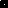 